Phụ lục 11(Ban hành kèm theo Thông tư số:       /2020 /TT-BGTVT ngày      tháng    năm 2020 của Bộ trưởng Bộ Giao thông vận tải)Hình dáng, kích thước tối thiểu và màu sắc chữ “XE DU LỊCH”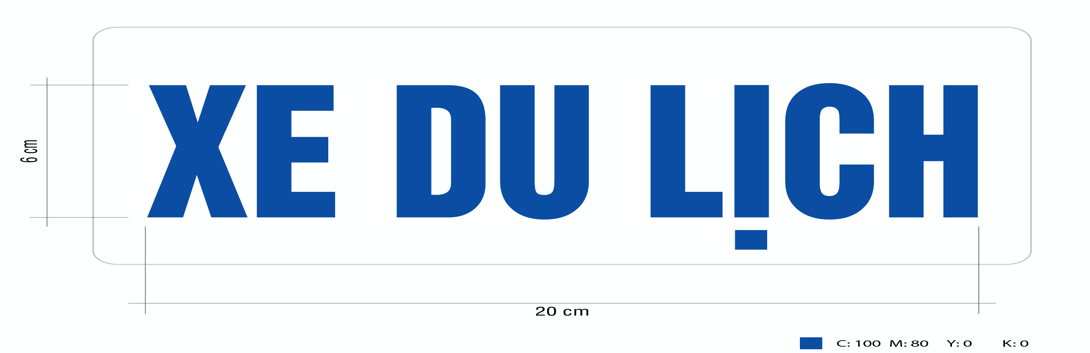 1. Chữ “XE DU LỊCH” có phản quang. 2. Mã màu của chữ “XE DU LỊCH”: C: 100 M: 80 Y: 0 K: 0.3. Phông chữ: UTM Helvetlns.